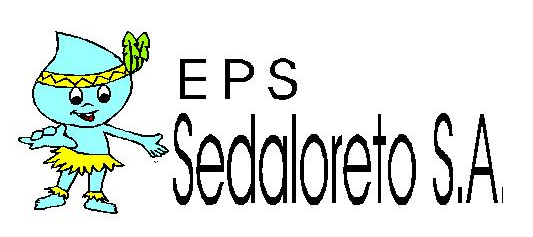 RESTRICCION DE SERVICIO DE AGUASEDALORETO comunica a sus clientes y población en general, que el miercoles 14 de setiembre a las 05:00 am, el transformador de 800 kva de potencia que alimenta la Planta de Captación y Tratamiento presento desperfectos, en consecuencia el abastecimiento de agua potable a la ciudad también se vio restringido.Los técnicos de Sedaloreto realizaron los trabajos una vez sucedido el problema, teniendo que reemplazar el transformador por uno similar, concluyendo la reposición aproximadamente a las 03:45 pm, reiniciando el bombeo en la Planta de Captación y Tratamiento, el abastecimiento se restablecerá progresivamente. Pedimos las disculpas del caso por los inconvenientes ocasionados.  Oficina Imagen Institucional              Iquitos, 14 de setiembre 2,016